«Пожарная сигнализация»   Это рассказ о том, как я нашла выход из сложной ситуации.Работаю я педагогом-психологом в детском саду уже более 15 лет. И вот однажды у нас  произошла такая история, которая может научить осторожности всех педагогов.Пожарная сигнализация в детском саду проверяется регулярно. Но в этот раз пожарные пришли так быстро, что воспитатели не успели предупредить детей о громкой сирене, которую издает данное тревожное устройство.На следующий день ко мне на консультацию записалась мама воспитанницы старшей группы. Она пришла сразу с дочерью и была очень взволнованна и настроена очень решительно. Мама сообщила, что дочь очень испугалась этого внезапного звука и теперь плохо спит и не хочет идти в детский сад. Я решила прибегнуть к помощи игровой терапии. Мы сели с Милой (имя девочки условное) за столик и я предложила ей поиграть в семью зайчиков. Мы рассадили их за игрушечный столик, и я начала историю:- Однажды вечером мама зайчиха забрала свою заиньку из детского сада , а у нее лапки дрожат и хвостик поджат.- Что случилось?- спросила мама-зайчиха ( я в роли зайчихи).-Мир рухнул!- ответила Мила за заиньку.-Что произошло, ты можешь рассказать?- Я не поняла, что произошло. Мне было очень страшно!-Тогда давай я налью чай, и мы поговорим и разберемся, чего же ты испугалась.Милана взяла игрушечную чашечку, и я заметила, как она увлеклась игрой и включилась в ситуацию. Ей было интересно, что будет дальше.- Ты услышала громкий тревожный звук?- спросила зайчиха.-Да, я этого не ожидала.- Хочешь, я расскажу тебе, кто такие пожарные и почему они включают пожарную сигнализацию?Мила заинтересовалась. Она держала фигурку зайчонка в руках и с любопытством поглядывала на меня.- У пожарных ответственная работа. Порой ее нужно сделать очень быстро, чтобы успеть на помощь к тем, кто в беде. Ведь пожар разгорается с большой скоростью, и могут погибнуть люди! Для нашей безопасности  во всех детских садиках есть пожарная сигнализация. Она должна быть исправна! По ее сигналу нужно покинуть помещение. Воспитатель поможет одеть ребят и вывести их на улицу. Главное -  все делать спокойно и слушать воспитателя внимательно! Если все сделать вовремя, пожарные успеют приехать и потушить пожар, и никто не пострадает.Пожарный - очень нужная профессия. Они охраняют и заботятся о нас. Скорее всего, в тот день, когда включили сигнализацию, пожарные спешили и пришли пораньше, и ваша воспитательница не успела предупредить вас. -Скажи, что вы сделали, когда прозвучала сирена?- Воспитательница сказала нам идти в раздевалку. Мы оделись и вышли на улицу.- Вы большие молодцы, что быстро оделись и слушались воспитателя!-Так беседовали мама зайчиха и заинька до вечера, и пили чай с душистыми травами, а на душе стало легко и спокойно. После проигрывания ситуации, я спросила Милу, как она себя чувствует, и понравилось ли ей играть в зайчиков. Мила улыбалась!  Она сказала, что больше не боится ходить в детский сад и сирены тоже уже не боится.Мама девочки сидела в соседней комнате и из-за стены слышала нашу игру. Она не прерывала нас, и,  выйдя к ней, я увидела, что она уже не так напряжена. -Какая смышленая у Вас дочка, - сказала я ей. У нее прекрасный адаптационный механизм. Если позитивно и спокойно относится к подобным ситуациям , она с легкостью их преодолеет. Заряжайте ее своим позитивом и не подключайтесь к  ее негативным эмоциям. Она очень тонко чувствует эмоциональный настрой людей, с которыми общается, и Ваш, как мамы, особенно. Мама согласилась, что порой выходит из себя и не пытается поговорить с дочерью. Эмоции поднимаются и  усиливаются, а проблема остается.И, действительно, так. Залог спокойствия ребенка – спокойная мама. Как важно отслеживать свои эмоции, принимать их и переживать осознанно. Эта история закончилась благополучно, благодаря игровой терапии  и заботливости мамы, которая нашла время , чтобы прийти к психологу и разрешить эту ситуацию. 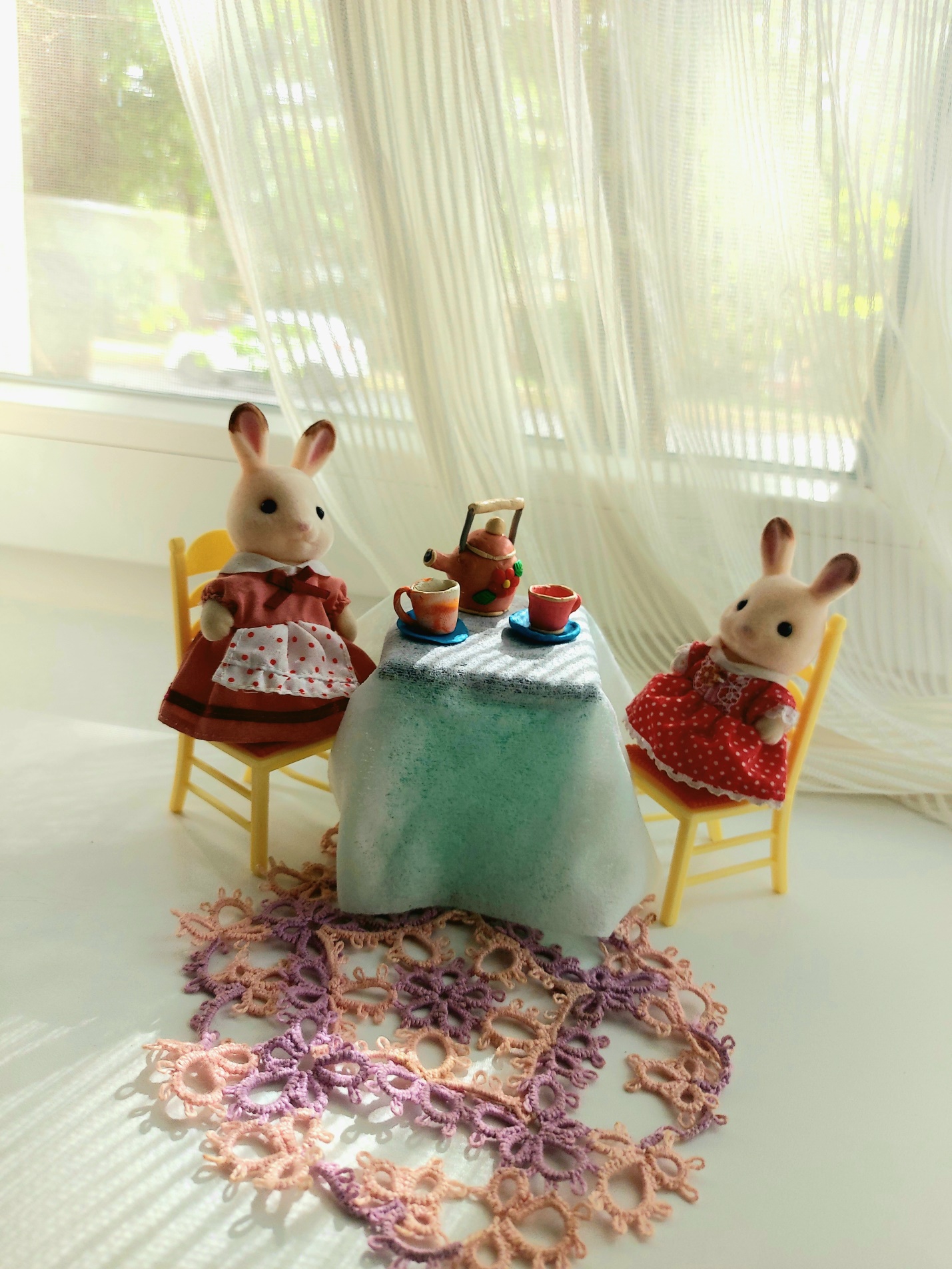 